*Certificates of instrument accuracy shall be attached.General:Requirements are indicated. (See also “Commentary” on page 24!)Test methods are explained.Distances longer than 20m are to be measured by electro optical instruments.Angles are to be measured by theodolite.Note: Provide runway levels at the box and at 10m intervals from each Pole Vault box. Use a separate drawing for providing the required spot levels.(Check mark the appropriate box  below for each attachment provided with this report.)	Certificates of instrument accuracy.	Plan showing field event layouts (layout drawing).	Photographs showing the method of construction.	Runway levels at the box and at 10m intervals from each Pole Vault box.The competition area was checked regarding layout, gradient and dimensional accuracy.I hereby certify that all measurements and information shown in this report are accurate and are the result of a well-conducted survey.Considering the attached measurements made during the inspection of the facility, I recommend that the facility be granted a confirmation of compliance with IAAF requirements.  YES	 NOIf the answer is NO please state below the reason(s) why the facility does not come under the IAAF Rules. Outdoor Facilities Measurement Report CommentaryIntroductionAll the information required in this proforma must be determined by the surveyor and he should not rely on any other measurement work that may have been done by others.It is not for the surveyor or others to determine whether dispensations might be provided for any non-conformity with the IAAF Rules or the recommendations of the IAAF Track and Field Facilities Manual. These are matters for the IAAF alone to determine.For ease of distribution of the report it is recommended that the report be in Word document or Adobe pdf format. It is also preferred that the measurements be typed onto the form. If for some reason that is not possible then the figures should be written clearly in black ink.If there are more facilities than allowed for on the proforma, the same information as that requested should be provided for the extra facilities.All measurements/calculations of length must be to the nearest mm. No negative tolerances are allowed in the measured distance of races.InstrumentsThe surveyor must provide a current Certificate of Instrument Accuracy that can be traced back to national and international standards of measurement.Competition ArenaThis table must be completed in full. In IAAF terminology a single runway would have landing areas or Pole Vault boxes at each end or at the centre.Runway SurfaceThe current list of track surfaces with IAAF Product Certificates is available on the IAAF website under Competitions/Technical Area/Certification System. Spot LevelsUse separate drawings for providing the required spot levels.Jumping runways: It is necessary that the questions for both ends of each runway, other than the high jump, be answered as the different direction of running could result in a different answer particularly regards the overall inclination in the direction of running.It is essential that reduced levels not grades be provided on each of the runways at the intervals as requested on the proforma including the take-off board and at the planter box as appropriate.The sign convention used by the IAAF for inclinations is that an upward inclination in the direction of running or throwing is positive. At any radius, the lowest level is compared with the throwing circle/runway level to determine the inclination.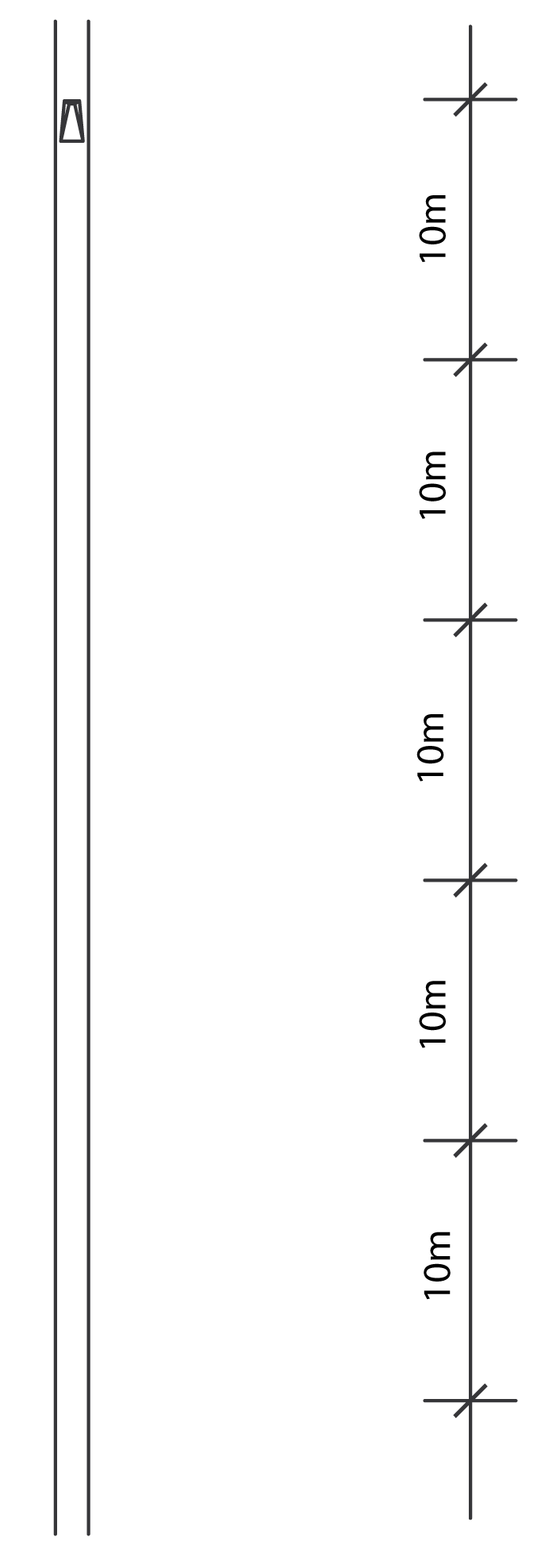 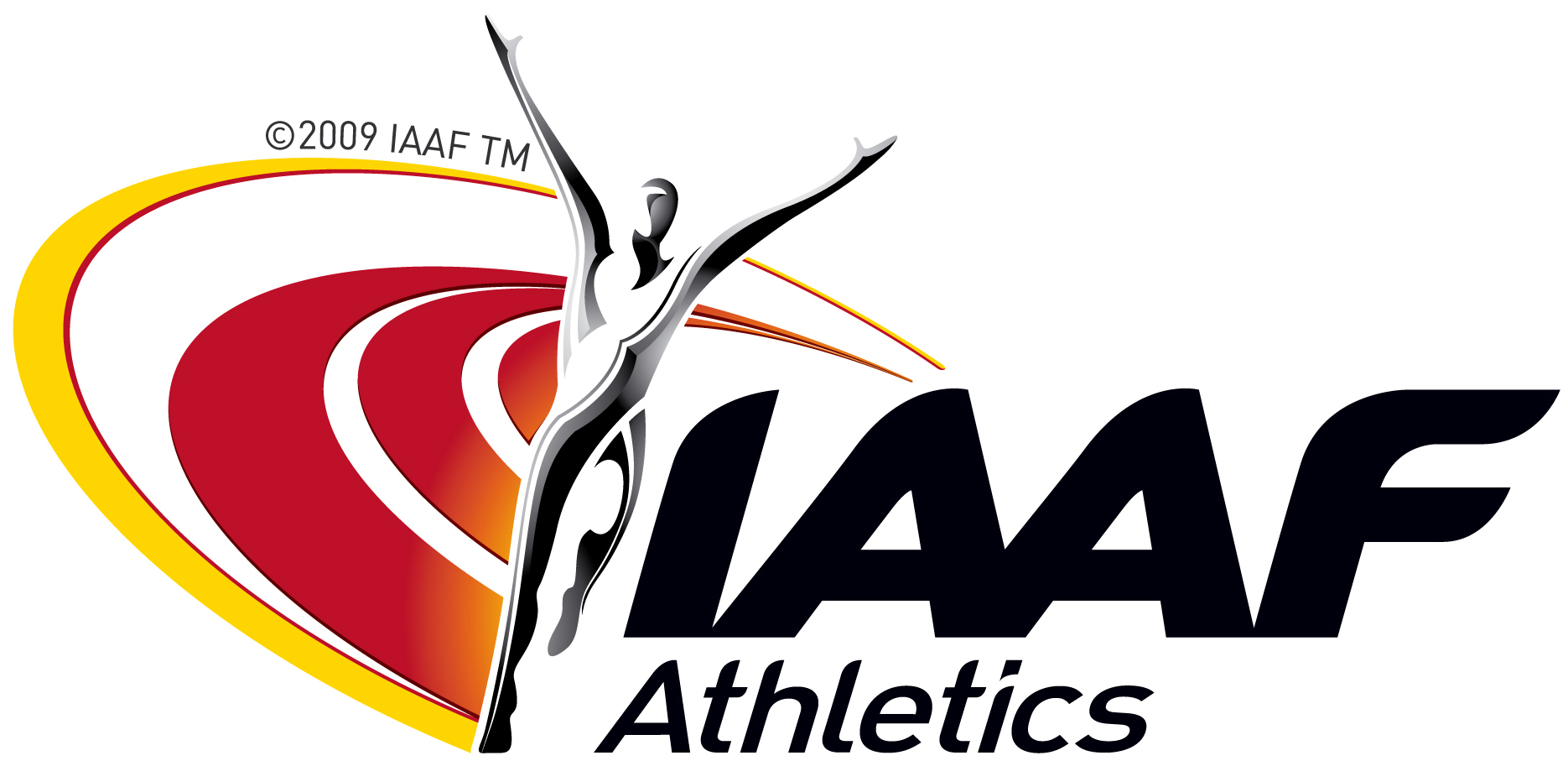 IAAF CERTIFICATION SYSTEMTrack and Field Facilities Measurement ReportOutdoor Facilities – Pole VaultThis form must be sent to: technicalofficer@iaaf.orgAddress: IAAF, Att. Technical Manager, 6-8 Quai Antoine 1er, BP 359, MC 98007 Monaco CedexFACILITYFACILITYName of Facility / Stadium:    Address:    City:   Country:    Telephone:   Fax:Owner of Facility / Stadium:   Address:   E-mail:SURVEY WORKSURVEY WORKSURVEY WORKSURVEY WORKSurveyor Company: Surveyor’s Name: Qualifications:   Address:   Telephone:   Fax:   E-mail:Date(s) of Survey:Temperature:Weather:Instruments*:Theodolite:No.:Instruments*:Distance Meter:No.:Facility for Pole VaultIAAF Rule RequirementArea A1Area B1Area A2Area B2The runwayThe length of the runway is:minimum 40m, if possible 45m.     m     m     m     mThe runwayIt has a width of: 1.22m ± 0.01     m     m     m     mThe runwayIt is marked by white lines 50mm in width. (Rule 183.6)Y NY NY NY NInclinationThe maximum lateral inclination of the runway is less than 1:100.Y NY NY NY NInclinationIn the last 40m of the runway, the overall downward inclination in the running direction is less than 1:1000. (Rule 183.7)Y NY NY NY NPole Vault boxSize material and construction of the Pole Vault Box is in accordance with the Rule. (Rule 183.8)Y NY NY NY NZero line:A white line 10mm wide is drawn at right angles to the axis of the runway, in line with the back end of the box. (Rule 183.1)Y NY NY NY NRunway surface:Runway surface:Product name: Product manufacturer:Absolute Thickness:     mmIAAF Product Certificate NumberAttachmentsConclusionsDate:Surveyor’s Name:Signature: